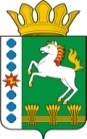 КОНТРОЛЬНО-СЧЕТНЫЙ ОРГАН ШАРЫПОВСКОГО РАЙОНАКрасноярского краяЗаключениена проект Постановления администрации Шушенского сельсовета «О внесении изменений в Постановление администрации Шушенского сельсовета от 30.10.2013 № 56 «Об утверждении муниципальной программы Шушенского сельсовета «Обеспечение транспортной доступности и коммунальными услугами граждан» на 2014-2016 годы (в ред. от 29.09.2014 № 38)14 января 2015 год 								№ 2Настоящее экспертное заключение подготовлено Контрольно – счетным органом Шарыповского района на основании ст. 157 Бюджетного  кодекса Российской Федерации, ст. 9 Федерального закона от 07.02.2011 № 6-ФЗ «Об общих принципах организации и деятельности контрольно – счетных органов субъектов Российской Федерации и муниципальных образований», ст. 5 Решения Шарыповского районного Совета депутатов от 20.09.2012 № 31/289р «О внесении изменений и дополнений в Решение Шарыповского районного Совета депутатов от 21.06.2012 № 28/272р «О создании Контрольно – счетного органа Шарыповского района» (в ред. от 20.03.2014 № 46/536р, от 25.09.2014 № 51/573р), пункт 1.2.3 Соглашения «О передаче Контрольно – счетному органу Шарыповского района полномочий Контрольно – счетного органа поселения по осуществлению внешнего муниципального финансового контроля» утвержденного Решением Шарыповского районного Совета депутатов от 24.10.2013 № 42/485р, соглашение от 26.05.2014 о передаче Контрольно – счетному органу Шарыповского района полномочий Контрольно – счетного органа Шушенского сельсовета по осуществлению внешнего муниципального финансового контроля.          Представленный на экспертизу проект Постановления администрации Шушенского сельсовета «О внесении изменений в Постановление администрации Шушенского сельсовета от 30.10.2013 № 65 «Об утверждении муниципальной программы Шушенского сельсовета «Обеспечение транспортной доступности и коммунальными услугами граждан» на 2014-2016 годы (в ред. от 29.09.2014 № 38) направлен в Контрольно – счетный орган Шарыповского района 12 января 2015 года, разработчиком данного проекта Постановления является администрация Шушенского сельсовета Шарыповского района. Основанием для разработки муниципальной программы являются:- статья 179 Бюджетного кодекса Российской Федерации;-  Постановление администрации Шушенского сельсовета от 30.07.2013 № 41 «Об утверждении Порядка принятия решений о разработке  муниципальных программ Шушенского сельсовета, их формировании и реализации»;- распоряжение администрации Шушенского сельсовета от 02.08.2013  № 18 «Об утверждении перечня муниципальных программ Шушенского  сельсовета».Ответственный исполнитель муниципальной программы - администрация Шушенского сельсовета.Соисполнители муниципальной программы отсутствуют.Подпрограммами муниципальной программы являются:«Модернизация, реконструкция и капитальный ремонт объектов коммунальной инфраструктуры, жилья и благоустройства территории»;«Проведение мероприятий, направленных на сохранение и улучшение транспортно – эксплуатационного состояния улично – дорожной сети сельского поселения»;«Обращение с твердыми бытовыми, промышленными и биологическими отходами на территории поселения».Целью муниципальной программы является - повышение качества предоставления жилищно-коммунальных услуг населению и улучшение транспортно-эксплуатационного состояния дорог местного значения.Мероприятие проведено 14 января  2015 года.В ходе подготовки заключения Контрольно – счетным органом Шарыповского района были проанализированы следующие материалы:- проект Постановления администрации Шушенского сельсовета «О внесении изменений в постановление администрации Шушенского сельсовета от 30.10.2013 № 56 «Обеспечение транспортной доступности и коммунальными услугами граждан» на 2014-2016 годы;- паспорт муниципальной программы Шушенского сельсовета ««Обеспечение транспортной доступности и коммунальными услугами граждан»  на 2014-2016 годы;- распоряжение администрации Шушенского сельсовета от 02.08.2013  № 18 «Об утверждении перечня муниципальных программ Шушенского  сельсовета».Рассмотрев представленные материалы к проекту Постановления муниципальной программы ««Обеспечение транспортной доступности и коммунальными услугами граждан» на 2014-2016 годы установлено следующее:В соответствии с проектом паспорта Программы происходит изменение по строке (пункту) «Информация по ресурсному обеспечению программы, в том числе в разбивке по источникам финансирования по годам реализации программы».После внесения изменений строка  будет читаться:Увеличение объемов бюджетных ассигнований на реализацию муниципальной программы за счет средств бюджета поселения составило в сумме 41 094,18 руб.  или на  3,27%.Вносятся изменения в  подпрограмму № 2 «Проведение мероприятий, направленных на сохранение и улучшение транспортно – эксплуатационного состояния улично – дорожной сети сельского поселения». После внесения изменений в подпрограмму № 2 строка «Объемы бюджетных ассигнований подпрограммы» будет читаться:Уменьшение  объемов бюджетных ассигнований на реализацию муниципальной программы за счет средств дорожного фонда муниципального образования Шушенского сельсовета  составило в сумме 65,19 руб.  или на  0,01%.Вносятся изменения в  подпрограмму № 1 «Модернизация, реконструкция и капитальный ремонт объектов коммунальной инфраструктуры, жилья и благоустройства территории». После внесения изменений в подпрограмму № 1 строка «Объемы и источники финансирования подпрограммы» будет читаться:Увеличение  объемов бюджетных ассигнований на реализацию подпрограммы № 1 за счет средств бюджета поселения составило в сумме 41 341,37 руб.  или на 5,62%. При проверке правильности планирования и составления проекта Постановления  установлены следующие несоответствия.Анализ вносимых изменений в муниципальную программуПри проведении анализа вносимых изменений установлено, что увеличение бюджетных ассигнований по подпрограммам  составило больше чем в паспорте муниципальной программы на сумму 182,00 рубля.Пояснительная записка по вносимым изменениям в муниципальную программу и паспорта подпрограммы не предоставлена.На основании выше изложенного Контрольно – счетный орган Шарыповского района предлагает администрации Шушенского сельсовета пересмотреть и доработать  проект Постановления администрации Шушенского сельсовета «О внесении изменений в Постановление администрации Шушенского сельсовета от 30.10.2013 № 56 «Обеспечение транспортной доступности и коммунальными услугами граждан» на 2014-2016 годы (в ред. от 29.09.2014 № 38).Председатель	Контрольно-счетного органа                                                              Г.В. СавчукАудитор Контрольно-счетного органа		И.В. ШмидтИнформация по ресурсному обеспечению программы, в том числе в разбивке по источникам финансирования, по годам реализации программы Предыдущая редакцияПредлагаемая редакция (проект Постановления)Информация по ресурсному обеспечению программы, в том числе в разбивке по источникам финансирования, по годам реализации программы Планируемое финансирование программных мероприятий составляет 1 257 674,00 руб.; в том числе:за счет средств краевого бюджета –  21 834,00 руб.; из них:2014 год – 21 834,00 руб.;2015 год – 0 руб.;2016 год – 0 руб.за счет средств бюджета поселения – 1 219 422,00  руб.; из них:2014 год – 495 210,00 руб.;2015 год – 362 806,00 руб.;2016 год – 361 406,00 руб.за счет средств районного бюджета –  16 418,00 руб.; из них:2014 год – 16 418,00 руб.;2015 год – 0,00 руб.;2016 год – 0,00 руб.Планируемое финансирование программных мероприятий составляет 1 298 768,18  руб.; в том числе:за счет средств краевого бюджета –  21 834,00 руб.; из них:2014 год – 21 834,00 руб.;2015 год – 0 руб.;2016 год – 0 руб.за счет средств бюджета поселения – 1 260 516,18,00 руб.; из них:2014 год – 536 486,18 руб.;2015 год – 362 806,00 руб.;2016 год – 361 406,00 руб.за счет средств районного бюджета –  16 418,00 руб.; из них:2014 год – 16 418,00 руб.;2015 год – 0,00 руб.;2016 год – 0,00 руб. Объемы бюджетных ассигнований подпрограммы  Предыдущая редакцияПредлагаемая редакция (проект Постановления) Объемы бюджетных ассигнований подпрограммы  Планируемое финансирование подпрограммных мероприятий  составляет 468 534,00 руб., в том числе: за счет средств краевого бюджета составляет 21 834,00  руб.; из них:2014 год –  21 834,00 руб.2015 год –  0,00 руб.2016 год –  0,00 руб.за счет средств дорожного фонда муниципального образования Шушенского сельсовета составляет 446 700,00 руб., из них:2014 год –  130 100,00 руб.2015 год –  159 000,00 руб.2016 год –  157 600,00 руб.Планируемое финансирование подпрограммных мероприятий  составляет 468 468,81 руб., в том числе: за счет средств краевого бюджета составляет 21 834,00  руб.; из них:2014 год –  21 834,00 руб.2015 год –  0,00 руб.2016 год –  0,00 руб.за счет средств дорожного фонда муниципального образования Шушенского сельсовета составляет 446 631,81 руб., из них:2014 год –  130 034,81 руб.2015 год –  159 000,00 руб.2016 год –  157 600,00 руб. Объемы и источники финансирования подпрограммы  Предыдущая редакцияПредлагаемая редакция (проект Постановления) Объемы и источники финансирования подпрограммы  Финансирование подпрограммы составит  735 440,00 руб., в том числе:за счет средств районного бюджета 16 418,00 руб., из них:2014 год –  16 418,00 руб.2015 год –  0,00 руб.2016 год –  0,00руб.за счет средств бюджета поселения 719 022,00 руб., из них:2014 год –  311 410,00 руб.2015 год –  203 806,00 руб.2016 год –  203 806,00 руб.Финансирование подпрограммы составит  776 781,37 руб., в том числе:за счет средств районного бюджета 16 418,00 руб., из них:2014 год –  16 418,00 руб.2015 год –  0,00 руб.2016 год –  0,00руб.за счет средств бюджета поселения 760 363,37 руб., из них:2014 год –  352 751,37 руб.2015 год –  203 806,00 руб.2016 год –  203 806,00 руб. наименованиесуммаПаспорт МП «Обеспечение транспортной доступности и коммунальными услугами граждан», в том числе:+ 41 094,18Подпрограмма № 1 «Модернизация, реконструкция и капитальный ремонт объектов коммунальной инфраструктуры, жилья и благоустройства территории»+ 41 341,37Подпрограмма № 2 «Проведение мероприятий, направленных на сохранение и улучшение транспортно – эксплуатационного состояния улично – дорожной сети сельского поселения»- 65,19Изменение по подпрограммам составило всего+ 41 276,18